АДМИНИСТРАЦИЯ КОЛПАШЕВСКОГО РАЙОНА ТОМСКОЙ ОБЛАСТИПОСТАНОВЛЕНИЕ01.04.2024                                                                                                     №   303О принятии решения о проведении капитального ремонта общего имущества в многоквартирных домах, расположенных на территории муниципального образования «Колпашевский район» в 2024-2025 годахВ соответствии с частью 6 статьи 189 Жилищного кодекса Российской Федерации, Законом Томской области от 07.06.2013 № 116-ОЗ                            «Об организации проведения капитального ремонта общего имущества                  в многоквартирных домах на территории Томской области», постановлением Администрации Томской области от 30.12.2013 № 597а «Об утверждении Региональной программы капитального ремонта общего имущества                    в многоквартирных домах, расположенных на территории Томской области», руководствуясь Уставом Колпашевского районаПОСТАНОВЛЯЮ:Утвердить Перечень многоквартирных домов на территории муниципального образования «Колпашевский район», собственники помещений в которых формируют фонд капитального ремонта на счёте регионального оператора и не приняли решение о проведении капитального ремонта общего имущества в многоквартирном доме в 3-месячный срок                  с даты получения от регионального оператора предложений о сроке начала капитального ремонта, необходимом перечне и объеме услуг и (или) работ     по капитальному ремонту, их стоимости, о порядке и об источниках финансирования капитального ремонта общего имущества                                      в многоквартирном доме и другие предложения, связанные с проведением такого капитального ремонта, в порядке, установленном постановлением Администрации Томской области согласно Приложению к настоящему постановлению.2.	Провести капитальный ремонт общего имущества                                      в многоквартирных домах, указанных в Приложении, в соответствии                       с Региональной программой капитального ремонта общего имущества                     в многоквартирных домах, расположенных на территории Томской области, Краткосрочным планом реализации в 2023-2025 годах Региональной программы капитального ремонта общего имущества в многоквартирных домах, расположенных на территории Томской области и предложениями регионального оператора – Фонда «Региональный фонд капитального ремонта многоквартирных домов Томской области» о необходимом перечне и об объеме услуг и (или) работ, их стоимости.3. Отделу муниципального хозяйства Администрации Колпашевского района (Кияница Н.Г.) направить копию настоящего постановления                         в Департамент ЖКХ и государственного жилищного надзора Томской области, в Фонд «Региональный фонд капитального ремонта многоквартирных домов Томской области» и уведомить собственников помещений вышеуказанных многоквартирных домов о принятом решении              в течение 5 (пяти) рабочих дней с даты вступления в силу настоящего постановления.4. Настоящее постановление вступает в силу с даты его официального опубликования.5. Опубликовать настоящее постановление в Ведомостях органов местного самоуправления Колпашевского района и разместить                         на официальном сайте органов местного самоуправления муниципального образования «Колпашевский район».6. Контроль за исполнением настоящего постановления возложить                на заместителя Главы Колпашевского района по строительству                        и инфраструктуре Ивченко И.В.И.о.Главы района			                                            Ю.А.НекрасовЮ.А.Хотченко5 10 50 	 	 	Приложение  УТВЕРЖДЕНОпостановлением Администрации Колпашевского района от 01.04.2024 № 303Перечень многоквартирных домов на территории муниципального образования «Колпашевский район», собственники которых формируют фонд капитального ремонта на счете регионального оператора и не приняли решение о проведении капитального ремонта общего имущества в многоквартирных домах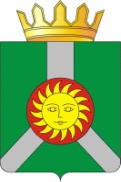 №
п/пНаименование муниципального образования или его территориальной единицыНаселенный пунктАдрес многоквартирного домаПеречень услуг и (или) работ Стоимость услуг и (или) работ, руб.Источники финансированияИсточники финансированияИсточники финансированияИсточники финансированияИсточники финансированияИсточники финансирования№
п/пНаименование муниципального образования или его территориальной единицыНаселенный пунктАдрес многоквартирного домаПеречень услуг и (или) работ Стоимость услуг и (или) работ, руб.ВсегоСредства государственной корпорации фонда содействия реформированиюжилищно-коммунального хозяйстваСредства бюджета субъекта Российской ФедерацииСредства местного бюджетаСредства собственников 
помещений в МКДСредства регионального оператораКолпашевское городское поселениег. Колпашевопер. Клубный, д. 5итого1 996 111,961 996 111,960,000,000,001 962 216,9533 895,011Колпашевское городское поселениег. Колпашевопер. Клубный, д. 5ремонт внутридомовой инженерной системы теплоснабжения1 696 259,401 696 259,401Колпашевское городское поселениег. Колпашевопер. Клубный, д. 5строительный контроль20 316,8120 316,811Колпашевское городское поселениег. Колпашевопер. Клубный, д. 5ремонт внутридомовой инженерной системы холодного водоснабжения275 343,40275 343,401Колпашевское городское поселениег. Колпашевопер. Клубный, д. 5строительный контроль4 192,354 192,352Колпашевское городское поселениес. Тогурул. Мичурина, д. 15итого2 272 909,402 272 909,400,000,000,002 234 314,2338 595,172Колпашевское городское поселениес. Тогурул. Мичурина, д. 15ремонт внутридомовой инженерной системы теплоснабжения1 931 476,801 931 476,802Колпашевское городское поселениес. Тогурул. Мичурина, д. 15строительный контроль23 134,1023 134,102Колпашевское городское поселениес. Тогурул. Мичурина, д. 15ремонт внутридомовой инженерной системы холодного водоснабжения313 524,80313 524,802Колпашевское городское поселениес. Тогурул. Мичурина, д. 15строительный контроль4 773,704 773,70